NONEXCULSIVE COPYRIGHT LICENSEI, _________________, being the (Artist/Representative) of all copyrights in the following work(s) of art (hereinafter called “Work”):in recognition of USC on behalf of its [Department or Unit Name](hereinafter called “USC”) lawful possession of the Work, and desiring to support the cultural, educational, promotional and related objectives of USC, hereby grant USC, and other parties duly authorized by USC, as of the date below, a nonexclusive irrevocable and royalty-free license to reproduce the Work for the life of its copyright, to display, transmit, publish and otherwise use the derivatives of the Work throughout the world. I acknowledge that such reproductions and transmissions may be used and distributed for non-profit, educational, informational and promotional purposes, as follows:In educational materials related to USC’s collection, exhibition, programs, and events (including, but not limited to, exhibition catalogues, brochures or similar publications, teaching materials, website and other social media information); and In publicity and informational materials about USC’s collection, exhibitions, programs and events (including, but not limited to, press releases and reviews, invitations, annual reports, promotional flyers like posters, banners, and rack cards, films, members newsletter, website and other social media information).I agree that the License expressly authorizes USC to sublicense the specific rights granted herein to third parties, including to its affiliates, as necessary (in the discretion of USC) to fulfill its mission. For all other rights not specified in this License, I understand that USC shall seek additional permission from me or my representative and that it will direct inquiring third parties to do the same. Whenever feasible, I ask that USC include the following copyright notice, or one similar to it, in connection with all reproductions:Please check one: © [Artist’s Name]. © [Artist’s Name].  Courtesy of the [] © [Artist’s Name].  Used by permission.  Other.  Please specify: I acknowledge that I am the sole copyright owner and has never transferred any exclusive right(s) to the Work to any other person or entity, and is therefore, able to grant non-exclusive permission, as requested herein. I shall indemnify, protect, defend, and hold USC, its affiliates, trustees, directors, officers, employees and/or agents harmless from and against any liability or expense, including but not limited to reasonable attorney’s fees arising out or related directly or indirectly to this Agreement, including any claim, suit, or proceeding threatened or instituted by a third party which results from an assertion that the Work infringes any third party’s rights.The effective date of this nonexclusive license shall coincide with the date ownership of the Work is acquired by USC. This nonexclusive license, which does not transfer ownership of the copyright to USC, shall survive all assignments of copyright. Signature of Artist/Representative		Printed Name				DateContact Information:    Name: Company:  Address: City, State, Zip: Phone: 	    	Fax:  Email: 	         	Website:  Artist/Attribution: Work/Title:  Date/Period: Medium: Dimensions: Accession number: 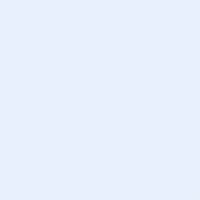 